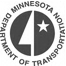 Minnesota Department of Transportation - District 6                                                                                                                                (p. 1)DEVELOPMENT REVIEW INFORMATION CHECKLIST                                        2/3/15r vsMinnesota Department of Transportation - District 6                                                                                                                                (p. 1)DEVELOPMENT REVIEW INFORMATION CHECKLIST                                        2/3/15r vsMinnesota Department of Transportation - District 6                                                                                                                                (p. 1)DEVELOPMENT REVIEW INFORMATION CHECKLIST                                        2/3/15r vsMinnesota Department of Transportation - District 6                                                                                                                                (p. 1)DEVELOPMENT REVIEW INFORMATION CHECKLIST                                        2/3/15r vsMinnesota Department of Transportation - District 6                                                                                                                                (p. 1)DEVELOPMENT REVIEW INFORMATION CHECKLIST                                        2/3/15r vsMinnesota Department of Transportation - District 6                                                                                                                                (p. 1)DEVELOPMENT REVIEW INFORMATION CHECKLIST                                        2/3/15r vsMinnesota Department of Transportation - District 6                                                                                                                                (p. 1)DEVELOPMENT REVIEW INFORMATION CHECKLIST                                        2/3/15r vsMinnesota Department of Transportation - District 6                                                                                                                                (p. 1)DEVELOPMENT REVIEW INFORMATION CHECKLIST                                        2/3/15r vsMinnesota Department of Transportation - District 6                                                                                                                                (p. 1)DEVELOPMENT REVIEW INFORMATION CHECKLIST                                        2/3/15r vsMinnesota Department of Transportation - District 6                                                                                                                                (p. 1)DEVELOPMENT REVIEW INFORMATION CHECKLIST                                        2/3/15r vsMinnesota Department of Transportation - District 6                                                                                                                                (p. 1)DEVELOPMENT REVIEW INFORMATION CHECKLIST                                        2/3/15r vsMinnesota Department of Transportation - District 6                                                                                                                                (p. 1)DEVELOPMENT REVIEW INFORMATION CHECKLIST                                        2/3/15r vsLocal Government Units requesting review of proposed developments: complete this page, include information in this checklist (as applicable) and send to MnDOT District 6 Planning, 2900 48th St NW, Rochester, MN 55901, or tracy.schnell@state.mn.us or gregory.pates@state.mn.usLocal Government Units requesting review of proposed developments: complete this page, include information in this checklist (as applicable) and send to MnDOT District 6 Planning, 2900 48th St NW, Rochester, MN 55901, or tracy.schnell@state.mn.us or gregory.pates@state.mn.usLocal Government Units requesting review of proposed developments: complete this page, include information in this checklist (as applicable) and send to MnDOT District 6 Planning, 2900 48th St NW, Rochester, MN 55901, or tracy.schnell@state.mn.us or gregory.pates@state.mn.usLocal Government Units requesting review of proposed developments: complete this page, include information in this checklist (as applicable) and send to MnDOT District 6 Planning, 2900 48th St NW, Rochester, MN 55901, or tracy.schnell@state.mn.us or gregory.pates@state.mn.usLocal Government Units requesting review of proposed developments: complete this page, include information in this checklist (as applicable) and send to MnDOT District 6 Planning, 2900 48th St NW, Rochester, MN 55901, or tracy.schnell@state.mn.us or gregory.pates@state.mn.usLocal Government Units requesting review of proposed developments: complete this page, include information in this checklist (as applicable) and send to MnDOT District 6 Planning, 2900 48th St NW, Rochester, MN 55901, or tracy.schnell@state.mn.us or gregory.pates@state.mn.usLocal Government Units requesting review of proposed developments: complete this page, include information in this checklist (as applicable) and send to MnDOT District 6 Planning, 2900 48th St NW, Rochester, MN 55901, or tracy.schnell@state.mn.us or gregory.pates@state.mn.usLocal Government Units requesting review of proposed developments: complete this page, include information in this checklist (as applicable) and send to MnDOT District 6 Planning, 2900 48th St NW, Rochester, MN 55901, or tracy.schnell@state.mn.us or gregory.pates@state.mn.usLocal Government Units requesting review of proposed developments: complete this page, include information in this checklist (as applicable) and send to MnDOT District 6 Planning, 2900 48th St NW, Rochester, MN 55901, or tracy.schnell@state.mn.us or gregory.pates@state.mn.usLocal Government Units requesting review of proposed developments: complete this page, include information in this checklist (as applicable) and send to MnDOT District 6 Planning, 2900 48th St NW, Rochester, MN 55901, or tracy.schnell@state.mn.us or gregory.pates@state.mn.usLocal Government Units requesting review of proposed developments: complete this page, include information in this checklist (as applicable) and send to MnDOT District 6 Planning, 2900 48th St NW, Rochester, MN 55901, or tracy.schnell@state.mn.us or gregory.pates@state.mn.usLocal Government Units requesting review of proposed developments: complete this page, include information in this checklist (as applicable) and send to MnDOT District 6 Planning, 2900 48th St NW, Rochester, MN 55901, or tracy.schnell@state.mn.us or gregory.pates@state.mn.usLocal Government Units requesting review of proposed developments: complete this page, include information in this checklist (as applicable) and send to MnDOT District 6 Planning, 2900 48th St NW, Rochester, MN 55901, or tracy.schnell@state.mn.us or gregory.pates@state.mn.usDate: Date: Date: Prepared by:Prepared by:Prepared by:Prepared by:Prepared by:Prepared by:Prepared by:Prepared by:Prepared by:Prepared by:Type of Activity  (check all that apply)Type of Activity  (check all that apply)Type of Activity  (check all that apply)Type of Activity  (check all that apply)Type of Activity  (check all that apply)Type of Activity  (check all that apply)Type of Activity  (check all that apply)Type of Activity  (check all that apply)Type of Activity  (check all that apply)Type of Activity  (check all that apply)Type of Activity  (check all that apply)Type of Activity  (check all that apply)Type of Activity  (check all that apply) Driveway/road access change Driveway/road access change Driveway/road access change Preliminary plat - # lots ___ Preliminary plat - # lots ___ Preliminary plat - # lots ___ Preliminary plat - # lots ___ Preliminary plat - # lots ___ Environmental document Environmental document Environmental document Environmental document Environmental document Land use change Land use change Land use change Final plat - # lots ___ Final plat - # lots ___ Final plat - # lots ___ Final plat - # lots ___ Final plat - # lots ___ Access management plan Access management plan Access management plan Access management plan Access management plan Site sketch plan Site sketch plan Site sketch plan Registered survey Registered survey Registered survey Registered survey Registered survey Corridor plan Corridor plan Corridor plan Corridor plan Corridor plan Site plan Site plan Site plan Conditional Use Permit (CUP) Conditional Use Permit (CUP) Conditional Use Permit (CUP) Conditional Use Permit (CUP) Conditional Use Permit (CUP) Comprehensive/long-range plan Comprehensive/long-range plan Comprehensive/long-range plan Comprehensive/long-range plan Comprehensive/long-range plan Road plan – County/local Road plan – County/local Road plan – County/local Road plan – State aid Road plan – State aid Road plan – State aid Road plan – State aid Road plan – State aid Other Other Other Other OtherIs this an amendment or revision?      No    Yes; date of prior submittalIs this an amendment or revision?      No    Yes; date of prior submittalIs this an amendment or revision?      No    Yes; date of prior submittalIs this an amendment or revision?      No    Yes; date of prior submittalIs this an amendment or revision?      No    Yes; date of prior submittalIs this an amendment or revision?      No    Yes; date of prior submittalIs this an amendment or revision?      No    Yes; date of prior submittalIs this an amendment or revision?      No    Yes; date of prior submittalIs this an amendment or revision?      No    Yes; date of prior submittalIs this an amendment or revision?      No    Yes; date of prior submittalIs this an amendment or revision?      No    Yes; date of prior submittalIs this an amendment or revision?      No    Yes; date of prior submittalIs this an amendment or revision?      No    Yes; date of prior submittalLocationLocationLocationLocationLocationLocationLocationLocationLocationLocationLocationLocationLocationStreet/highway Street/highway Street/highway Street/highway Street/highway Street/highway On/nearest MN highwayOn/nearest MN highwayOn/nearest MN highwayOn/nearest MN highwayOn/nearest MN highwayOn/nearest MN highwayOn/nearest MN highwayCity or township and zip codeCity or township and zip codeCity or township and zip codeCity or township and zip codeCountyCountyHighway milepost (if known)Highway milepost (if known)Highway milepost (if known)Highway milepost (if known)Highway reference point (if known)Highway reference point (if known)Highway reference point (if known)Plat name (if applicable)Plat name (if applicable)Plat name (if applicable)Plat name (if applicable)Plat name (if applicable)Plat name (if applicable)Coordinates (if known)Coordinates (if known)Coordinates (if known)Coordinates (if known)Coordinates (if known)Coordinates (if known)Coordinates (if known)Description Description Description Description Description Description Description Description Description Description Description Description Description # of Acres# of Acres# of Acres# of Acres# of Acres# of Acres# of Acres# of Acres# of AcresMnDOT Referral Number (if known)MnDOT Referral Number (if known)MnDOT Referral Number (if known)MnDOT Referral Number (if known)ExistingExistingExistingExistingProposed/plannedProposed/plannedProposed/plannedProposed/plannedLand use and zoningLand use and zoningLand use and zoningLand use and zoningLand use and zoning# of Parcels# of Parcels# of Parcels# of Parcels# of Parcels# of Residential units and/or commercial-industrial sq. ft.# of Residential units and/or commercial-industrial sq. ft.# of Residential units and/or commercial-industrial sq. ft.# of Residential units and/or commercial-industrial sq. ft.# of Residential units and/or commercial-industrial sq. ft.Property access, including access management effortsProperty access, including access management effortsProperty access, including access management effortsProperty access, including access management effortsProperty access, including access management effortsTemporary constructionTemporary constructionTemporary constructionTemporary constructionPermanent constructionPermanent constructionPermanent constructionPermanent constructionTime schedule/date for proposed workTime schedule/date for proposed workTime schedule/date for proposed workTime schedule/date for proposed workTime schedule/date for proposed workOther informationOther informationOther informationOther informationOther informationOther informationOther informationOther informationOther informationOther informationOther informationOther informationOther informationLocal Government Unit (LGU) and LGU Official StatusLocal Government Unit (LGU) and LGU Official StatusLocal Government Unit (LGU) and LGU Official StatusLocal Government Unit (LGU) and LGU Official StatusLocal Government Unit (LGU) and LGU Official StatusLocal Government Unit (LGU) and LGU Official StatusLocal Government Unit (LGU) and LGU Official StatusLocal Government Unit (LGU) and LGU Official StatusLocal Government Unit (LGU) and LGU Official StatusLocal Government Unit (LGU) and LGU Official StatusLocal Government Unit (LGU) and LGU Official StatusLocal Government Unit (LGU) and LGU Official StatusLocal Government Unit (LGU) and LGU Official Status Primary contact Primary contactNameNameNameNameNameNameNameNameNameNameNameone primary contact pleaseone primary contact pleaseMailing addressMailing addressMailing addressMailing addressMailing addressCityCityCityCityStateZipEmail addressEmail addressEmail addressEmail addressEmail addressDay phoneDay phoneDay phoneDay phoneMobile phoneFaxLGU actionLGU actionPlanning Commission, date: Planning Commission, date: Planning Commission, date: Planning Commission, date: Planning Commission, date: Board/council, date:Board/council, date:Board/council, date:Board/council, date:Board/council, date:Board/council, date:attach staff reportsattach staff reportsContingencies: Contingencies: Contingencies: Contingencies: Contingencies: Contingencies: Contingencies: Contingencies: Contingencies: Contingencies: Contingencies: Developer or Property OwnerDeveloper or Property OwnerDeveloper or Property OwnerDeveloper or Property OwnerDeveloper or Property OwnerDeveloper or Property OwnerDeveloper or Property OwnerDeveloper or Property OwnerDeveloper or Property OwnerDeveloper or Property OwnerDeveloper or Property OwnerDeveloper or Property OwnerDeveloper or Property Owner Primary contact Primary contactNameNameNameNameNameNameNameNameNameNameNameMailing addressMailing addressMailing addressMailing addressMailing addressCityCityCityCityStateZipEmail addressEmail addressEmail addressEmail addressEmail addressDay phoneDay phoneDay phoneDay phoneMobile phoneFaxConsultantConsultantConsultantConsultantConsultantConsultantConsultantConsultantConsultantConsultantConsultantConsultantConsultant Primary contact Primary contactContact NameContact NameContact NameContact NameContact NameBusiness NameBusiness NameBusiness NameBusiness NameBusiness NameBusiness NameMailing addressMailing addressMailing addressMailing addressMailing addressCityCityCityCityStateZipEmail addressEmail addressEmail addressEmail addressEmail addressDay phoneDay phoneDay phoneDay phoneMobile phoneFaxPlans, site plans, and maps (scaled in relation to MnDOT right-of-way and local roadways) should include: Plans, site plans, and maps (scaled in relation to MnDOT right-of-way and local roadways) should include: Plans, site plans, and maps (scaled in relation to MnDOT right-of-way and local roadways) should include: Plans, site plans, and maps (scaled in relation to MnDOT right-of-way and local roadways) should include: Plans, site plans, and maps (scaled in relation to MnDOT right-of-way and local roadways) should include: Location map of the site or area relative to state and local roadways and MnDOT right-of-way (R.O.W.)Location map of the site or area relative to state and local roadways and MnDOT right-of-way (R.O.W.)Location map of the site or area relative to state and local roadways and MnDOT right-of-way (R.O.W.)Location map of the site or area relative to state and local roadways and MnDOT right-of-way (R.O.W.)Date, title, scale and north arrowDate, title, scale and north arrowDate, title, scale and north arrowDate, title, scale and north arrowExisting land features, adjacent property uses, any other relevant proximate property usesExisting land features, adjacent property uses, any other relevant proximate property usesExisting land features, adjacent property uses, any other relevant proximate property usesExisting land features, adjacent property uses, any other relevant proximate property usesSize of the particular parcel(s) and other featuresSize of the particular parcel(s) and other featuresSize of the particular parcel(s) and other featuresSize of the particular parcel(s) and other featuresProposed use and access to the property, frontage roads, and proximity relative to Proposed use and access to the property, frontage roads, and proximity relative to Proposed use and access to the property, frontage roads, and proximity relative to Proposed use and access to the property, frontage roads, and proximity relative to Circulation patterns, and connections with the local street and path/trail network (as applicable)Circulation patterns, and connections with the local street and path/trail network (as applicable)Circulation patterns, and connections with the local street and path/trail network (as applicable)Circulation patterns, and connections with the local street and path/trail network (as applicable)Current and future estimated traffic generation on the site or areaCurrent and future estimated traffic generation on the site or areaCurrent and future estimated traffic generation on the site or areaCurrent and future estimated traffic generation on the site or areaParking areas, driveways, street access, turn lanes, and sight distances (existing and proposed as applicable)Parking areas, driveways, street access, turn lanes, and sight distances (existing and proposed as applicable)Parking areas, driveways, street access, turn lanes, and sight distances (existing and proposed as applicable)Parking areas, driveways, street access, turn lanes, and sight distances (existing and proposed as applicable)Turn movement data (as applicable)Turn movement data (as applicable)Turn movement data (as applicable)Turn movement data (as applicable)Proposed street, sidewalk/path, transit facility typical sections or contours and profile grades,  and construction layout (as appropriate)Proposed street, sidewalk/path, transit facility typical sections or contours and profile grades,  and construction layout (as appropriate)Proposed street, sidewalk/path, transit facility typical sections or contours and profile grades,  and construction layout (as appropriate)Proposed street, sidewalk/path, transit facility typical sections or contours and profile grades,  and construction layout (as appropriate)Legal descriptions, monuments, and bearings, and land ties to section corners (as appropriate)Legal descriptions, monuments, and bearings, and land ties to section corners (as appropriate)Legal descriptions, monuments, and bearings, and land ties to section corners (as appropriate)Legal descriptions, monuments, and bearings, and land ties to section corners (as appropriate)MnDOT right-of-way, and dimensions from centerline of roadway to MnDOT right-of-way line at one or more locations as neededMnDOT right-of-way, and dimensions from centerline of roadway to MnDOT right-of-way line at one or more locations as neededMnDOT right-of-way, and dimensions from centerline of roadway to MnDOT right-of-way line at one or more locations as neededMnDOT right-of-way, and dimensions from centerline of roadway to MnDOT right-of-way line at one or more locations as neededHighway Access Control (if known)Highway Access Control (if known)Highway Access Control (if known)Highway Access Control (if known)HYDRAULICS/DRAINAGE: Existing site conditions, proposed grading and site drainage system plan sheets and profiles relevant to drainage area. Applicable wetland impact/mitigation features, temporary sediment and erosion control measures, and erosion control blanket used to stabilize disturbed MnDOT R.O.W unless other methods (i.e. rip-rap) called for in plans, approved by MnDOT HYDRAULICS/DRAINAGE: Existing site conditions, proposed grading and site drainage system plan sheets and profiles relevant to drainage area. Applicable wetland impact/mitigation features, temporary sediment and erosion control measures, and erosion control blanket used to stabilize disturbed MnDOT R.O.W unless other methods (i.e. rip-rap) called for in plans, approved by MnDOT HYDRAULICS/DRAINAGE: Existing site conditions, proposed grading and site drainage system plan sheets and profiles relevant to drainage area. Applicable wetland impact/mitigation features, temporary sediment and erosion control measures, and erosion control blanket used to stabilize disturbed MnDOT R.O.W unless other methods (i.e. rip-rap) called for in plans, approved by MnDOT HYDRAULICS/DRAINAGE: Existing site conditions, proposed grading and site drainage system plan sheets and profiles relevant to drainage area. Applicable wetland impact/mitigation features, temporary sediment and erosion control measures, and erosion control blanket used to stabilize disturbed MnDOT R.O.W unless other methods (i.e. rip-rap) called for in plans, approved by MnDOT Legible drainage area maps: pre- and post-project drainage conditions with contours, drainage area boundaries, flow direction. Names of drainage areas, ponds, and drainage structures should be the same in maps and modelsLegible drainage area maps: pre- and post-project drainage conditions with contours, drainage area boundaries, flow direction. Names of drainage areas, ponds, and drainage structures should be the same in maps and modelsLegible drainage area maps: pre- and post-project drainage conditions with contours, drainage area boundaries, flow direction. Names of drainage areas, ponds, and drainage structures should be the same in maps and modelsLegible drainage area maps: pre- and post-project drainage conditions with contours, drainage area boundaries, flow direction. Names of drainage areas, ponds, and drainage structures should be the same in maps and modelsDrainage area models: HydroCAD or XPSWMM; electronic files to run the model AND model printoutsDrainage area models: HydroCAD or XPSWMM; electronic files to run the model AND model printoutsDrainage area models: HydroCAD or XPSWMM; electronic files to run the model AND model printoutsDrainage area models: HydroCAD or XPSWMM; electronic files to run the model AND model printoutsDrainage area models/computations: Atlas 14, Volume 8 rainfall depths with an SCS Type II, 24 hour distributionDrainage area models/computations: Atlas 14, Volume 8 rainfall depths with an SCS Type II, 24 hour distributionDrainage area models/computations: Atlas 14, Volume 8 rainfall depths with an SCS Type II, 24 hour distributionDrainage area models/computations: Atlas 14, Volume 8 rainfall depths with an SCS Type II, 24 hour distributionSummary table: pre- vs. post-project peak discharges to MnDOT R.O.W., 2-, 10-, 100-year events showing no discharge increaseSummary table: pre- vs. post-project peak discharges to MnDOT R.O.W., 2-, 10-, 100-year events showing no discharge increaseSummary table: pre- vs. post-project peak discharges to MnDOT R.O.W., 2-, 10-, 100-year events showing no discharge increaseSummary table: pre- vs. post-project peak discharges to MnDOT R.O.W., 2-, 10-, 100-year events showing no discharge increaseCurve numbers per NRCS methodology modified as needed based on detailed knowledge of soil type and specific conditions on siteCurve numbers per NRCS methodology modified as needed based on detailed knowledge of soil type and specific conditions on siteCurve numbers per NRCS methodology modified as needed based on detailed knowledge of soil type and specific conditions on siteCurve numbers per NRCS methodology modified as needed based on detailed knowledge of soil type and specific conditions on siteAppropriate time of concentration (Tc) computations and assumptions: MnDOT rejects those that overestimate or underestimate Tc (i.e. using “Lag/CN” method to determine peak runoff from watersheds having long and/or diverse flow paths, and assuming sheet flow occurs for distances exceeding 100’; or pre-project Tc underestimated to offset post-project peak discharge increases)Appropriate time of concentration (Tc) computations and assumptions: MnDOT rejects those that overestimate or underestimate Tc (i.e. using “Lag/CN” method to determine peak runoff from watersheds having long and/or diverse flow paths, and assuming sheet flow occurs for distances exceeding 100’; or pre-project Tc underestimated to offset post-project peak discharge increases)Appropriate time of concentration (Tc) computations and assumptions: MnDOT rejects those that overestimate or underestimate Tc (i.e. using “Lag/CN” method to determine peak runoff from watersheds having long and/or diverse flow paths, and assuming sheet flow occurs for distances exceeding 100’; or pre-project Tc underestimated to offset post-project peak discharge increases)Appropriate time of concentration (Tc) computations and assumptions: MnDOT rejects those that overestimate or underestimate Tc (i.e. using “Lag/CN” method to determine peak runoff from watersheds having long and/or diverse flow paths, and assuming sheet flow occurs for distances exceeding 100’; or pre-project Tc underestimated to offset post-project peak discharge increases)Available freeboard for pre- and post-project treatment ponds, and normal and 100-year high water levels HWL; minimum 2.0’ freeboard between road surface and proposed 100-year HWL for treatment ponds along MnDOT right-of-wayAvailable freeboard for pre- and post-project treatment ponds, and normal and 100-year high water levels HWL; minimum 2.0’ freeboard between road surface and proposed 100-year HWL for treatment ponds along MnDOT right-of-wayAvailable freeboard for pre- and post-project treatment ponds, and normal and 100-year high water levels HWL; minimum 2.0’ freeboard between road surface and proposed 100-year HWL for treatment ponds along MnDOT right-of-wayAvailable freeboard for pre- and post-project treatment ponds, and normal and 100-year high water levels HWL; minimum 2.0’ freeboard between road surface and proposed 100-year HWL for treatment ponds along MnDOT right-of-wayInfiltration basins, filtration basins and ponds adjacent to MnDOT R.O.W. designed with minimum 2.0’ elevation difference between 100-year HWL and crest of basin berm. Berm crest at least 5’ wide. Emergency overflow lined from crest to toe of slope with Turf Reinforcement mat or Category 6 or 7 Erosion Control Blanket at a minimum.Infiltration basins, filtration basins and ponds adjacent to MnDOT R.O.W. designed with minimum 2.0’ elevation difference between 100-year HWL and crest of basin berm. Berm crest at least 5’ wide. Emergency overflow lined from crest to toe of slope with Turf Reinforcement mat or Category 6 or 7 Erosion Control Blanket at a minimum.Infiltration basins, filtration basins and ponds adjacent to MnDOT R.O.W. designed with minimum 2.0’ elevation difference between 100-year HWL and crest of basin berm. Berm crest at least 5’ wide. Emergency overflow lined from crest to toe of slope with Turf Reinforcement mat or Category 6 or 7 Erosion Control Blanket at a minimum.Infiltration basins, filtration basins and ponds adjacent to MnDOT R.O.W. designed with minimum 2.0’ elevation difference between 100-year HWL and crest of basin berm. Berm crest at least 5’ wide. Emergency overflow lined from crest to toe of slope with Turf Reinforcement mat or Category 6 or 7 Erosion Control Blanket at a minimum.Location of infiltration/filtration basins protected from construction tracking and sediment during all construction phases; basins kept “offline” or not constructed until the area flowing to them is stabilized.Location of infiltration/filtration basins protected from construction tracking and sediment during all construction phases; basins kept “offline” or not constructed until the area flowing to them is stabilized.Location of infiltration/filtration basins protected from construction tracking and sediment during all construction phases; basins kept “offline” or not constructed until the area flowing to them is stabilized.Location of infiltration/filtration basins protected from construction tracking and sediment during all construction phases; basins kept “offline” or not constructed until the area flowing to them is stabilized.Temporary/permanent erosion control at disturbed areas that sheet flow to and any disturbed areas within MnDOT R.O.W shall be either erosion control mat or bonded fiber matrix Temporary/permanent erosion control at disturbed areas that sheet flow to and any disturbed areas within MnDOT R.O.W shall be either erosion control mat or bonded fiber matrix Temporary/permanent erosion control at disturbed areas that sheet flow to and any disturbed areas within MnDOT R.O.W shall be either erosion control mat or bonded fiber matrix Temporary/permanent erosion control at disturbed areas that sheet flow to and any disturbed areas within MnDOT R.O.W shall be either erosion control mat or bonded fiber matrix Project discharge points to MnDOT ditch or channel located to not cause erosion or conflict with existing ditch or channel gradeProject discharge points to MnDOT ditch or channel located to not cause erosion or conflict with existing ditch or channel gradeProject discharge points to MnDOT ditch or channel located to not cause erosion or conflict with existing ditch or channel gradeProject discharge points to MnDOT ditch or channel located to not cause erosion or conflict with existing ditch or channel gradeContinuous wood chip or compost sediment control logs (biorolls) for erosion control at proposed project perimeter (no silt fence)Continuous wood chip or compost sediment control logs (biorolls) for erosion control at proposed project perimeter (no silt fence)Continuous wood chip or compost sediment control logs (biorolls) for erosion control at proposed project perimeter (no silt fence)Continuous wood chip or compost sediment control logs (biorolls) for erosion control at proposed project perimeter (no silt fence)Connection to open ditch or channel. Avoid direct connections to MnDOT storm sewer system; if direct connection, applicant is responsible for providing a good connection (typically a new structure). MnDOT offers no warranty that there will not be a hydraulic backwater effects on new storm line upstream if connected to MnDOT existing storm sewer.Connection to open ditch or channel. Avoid direct connections to MnDOT storm sewer system; if direct connection, applicant is responsible for providing a good connection (typically a new structure). MnDOT offers no warranty that there will not be a hydraulic backwater effects on new storm line upstream if connected to MnDOT existing storm sewer.Connection to open ditch or channel. Avoid direct connections to MnDOT storm sewer system; if direct connection, applicant is responsible for providing a good connection (typically a new structure). MnDOT offers no warranty that there will not be a hydraulic backwater effects on new storm line upstream if connected to MnDOT existing storm sewer.Connection to open ditch or channel. Avoid direct connections to MnDOT storm sewer system; if direct connection, applicant is responsible for providing a good connection (typically a new structure). MnDOT offers no warranty that there will not be a hydraulic backwater effects on new storm line upstream if connected to MnDOT existing storm sewer.Proposed driveway/access road culverts on MnDOT R.O.W. designed for 10-year Atlas 14 rainfall event AND proposed access road does not cause water to come within 1’ of the highway road surface during 100-year eventProposed driveway/access road culverts on MnDOT R.O.W. designed for 10-year Atlas 14 rainfall event AND proposed access road does not cause water to come within 1’ of the highway road surface during 100-year eventProposed driveway/access road culverts on MnDOT R.O.W. designed for 10-year Atlas 14 rainfall event AND proposed access road does not cause water to come within 1’ of the highway road surface during 100-year eventProposed driveway/access road culverts on MnDOT R.O.W. designed for 10-year Atlas 14 rainfall event AND proposed access road does not cause water to come within 1’ of the highway road surface during 100-year eventWith plats (and some plans, site plans, and maps as applicable) also include the following:With plats (and some plans, site plans, and maps as applicable) also include the following:With plats (and some plans, site plans, and maps as applicable) also include the following:With plats (and some plans, site plans, and maps as applicable) also include the following:With plats (and some plans, site plans, and maps as applicable) also include the following:Section, township, rangeSection, township, rangeSection, township, rangeSection, township, rangeMile post reference (i.e. Mile Post 128.3)Mile post reference (i.e. Mile Post 128.3)Mile post reference (i.e. Mile Post 128.3)Mile post reference (i.e. Mile Post 128.3)Document number, or recorded right-of-way descriptionsDocument number, or recorded right-of-way descriptionsDocument number, or recorded right-of-way descriptionsDocument number, or recorded right-of-way descriptionsRight-of-way on all highways, including right-of-way as occupied versus describedRight-of-way on all highways, including right-of-way as occupied versus describedRight-of-way on all highways, including right-of-way as occupied versus describedRight-of-way on all highways, including right-of-way as occupied versus describedLabels for MnDOT right-of-way lines and described right-of-wayLabels for MnDOT right-of-way lines and described right-of-wayLabels for MnDOT right-of-way lines and described right-of-wayLabels for MnDOT right-of-way lines and described right-of-wayAny access control, including access openingsAny access control, including access openingsAny access control, including access openingsAny access control, including access openingsNote concerns whether the highway title is easement or feeNote concerns whether the highway title is easement or feeNote concerns whether the highway title is easement or feeNote concerns whether the highway title is easement or feeDate of surveyDate of surveyDate of surveyDate of surveyLegal descriptions (including point where legal description starts – tied to land line), right-of-way monument(s) found, and bearingsLegal descriptions (including point where legal description starts – tied to land line), right-of-way monument(s) found, and bearingsLegal descriptions (including point where legal description starts – tied to land line), right-of-way monument(s) found, and bearingsLegal descriptions (including point where legal description starts – tied to land line), right-of-way monument(s) found, and bearingsUtilitiesUtilitiesUtilitiesUtilitiesEasements and outlotsEasements and outlotsEasements and outlotsEasements and outlotsOther related information as applicable including:Other related information as applicable including:Other related information as applicable including:Other related information as applicable including:Other related information as applicable including:Environmental assessment or impact study or statementEnvironmental assessment or impact study or statementEnvironmental assessment or impact study or statementEnvironmental assessment or impact study or statementTraffic impact report or studyTraffic impact report or studyTraffic impact report or studyTraffic impact report or studyOther impacts or informationOther impacts or informationOther impacts or informationOther impacts or informationFor MnDOT Use                                                                                                                                                                                                                                              2/3/15 r  (p. 2)For MnDOT Use                                                                                                                                                                                                                                              2/3/15 r  (p. 2)For MnDOT Use                                                                                                                                                                                                                                              2/3/15 r  (p. 2)For MnDOT Use                                                                                                                                                                                                                                              2/3/15 r  (p. 2)For MnDOT Use                                                                                                                                                                                                                                              2/3/15 r  (p. 2)Date Received:Date Received:From:Complete?:   yes    noReferral Number: